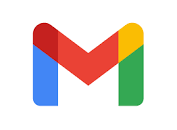 GmailInformații despre instrumentInformații despre instrumentInformații despre instrumentGrup țintă:  Administrare/Management  Coordonatori  Voluntari  Administrare/Management  Coordonatori  VoluntariCategorie:   Instrument online  Platforme de învățare  Software/ Aplicație Desktop   Rețea (Socială)  App  AlteleZona de lucru:   Project Management  Managementul comunicării  Videoconferință  Colaborare/ Lucru în echipă  Autoadministrare  Marketing  Managementul personalului  E-Learning/ Gestiune Cunoștințe   Gestiune financiară  Prezentări/ Dezvoltare materiale de învățare   AlteleLimbă:109 limbi109 limbiCunoștințe anterioare / grad de complexitate Gmail este pionierul absolut în ușurința de utilizare a programelor de e-mail gratuite.   Gmail este pionierul absolut în ușurința de utilizare a programelor de e-mail gratuite.  Link:https://www.google.com/intl/de/gmail/about/https://www.google.com/intl/de/gmail/about/Furnizor:Google LLCGoogle LLCScurtă descriere:Gmail este un serviciu de e-mail al companiei americane Google. Când creați un cont de e-mail gratuit, primiți o adresă Gmail. Aceste adrese au de obicei extensia @gmail.com. Cu Gmail, e-mailurile din limbi străine pot fi traduse direct. Companiile pot inchiria Gmail cu functii de afaceri extinse. (Google Workspace).Gmail este un serviciu de e-mail al companiei americane Google. Când creați un cont de e-mail gratuit, primiți o adresă Gmail. Aceste adrese au de obicei extensia @gmail.com. Cu Gmail, e-mailurile din limbi străine pot fi traduse direct. Companiile pot inchiria Gmail cu functii de afaceri extinse. (Google Workspace).Informații despre acces și utilizare (costuri, cerințe bazate pe cloud, utilizare mobilă, ...)Pe lângă accesul la webmail, regăsirea e-mailurilor este posibilă și prin aplicația oficială Gmail (pentru Android și iOS) și prin programele de e-mail ale terților prin POP3 și IMAP4. Gmail este gratuit. Memoria gratuită este pentru un volum de date de 15 GB.Pe lângă accesul la webmail, regăsirea e-mailurilor este posibilă și prin aplicația oficială Gmail (pentru Android și iOS) și prin programele de e-mail ale terților prin POP3 și IMAP4. Gmail este gratuit. Memoria gratuită este pentru un volum de date de 15 GB.Instrucţiuni/Tutorialehttps://www.youtube.com/watch?v=0D7H4p_luvshttps://www.youtube.com/watch?v=0D7H4p_luvs